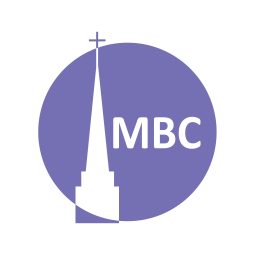 REVIEW: HebrewsCONTEXT:  An anonymous writer wrote this book to an anonymous community of Hebrews, many of whom were already Christians, some of whom probably weren’t and some were being tempted to abandoned the faith because of persecution. To the non-Christians he spoke evangelistically. To the Christians thinking of walking away he spoke encouragingly. Central to the whole letter is that Jesus is better. If He is the best why settle for something lesser? Four times the author shows how Jesus is a better mediator of a better covenant. (Here he presumes a thorough knowledge of the Books of Moses [A good thing we read the Old Testament last year!]). Here the contrast is with Moses.FIRST, A.M. SERMON RECAP (Heb 2:1–4)What has been written of in ch.1?Who is the author addressing in his appeal and why?Using nautical terms what did the following words mean:Closer attention: ___________________Drift away: ____________________What are the 3 reasons not to neglect salvation in Jesus?READ: Heb 3QUESTIONS: vv. 1–6- Jesus’ Greater Than Moses (1 of 4 Better Than Passages)“Therefore” links back to Jesus as high priest.Make a list of all of the people from the Bible non-Christians might know.What sort of leader was Moses?What respect was given to Moses in the Bible?Remember Dt. 18:15.Why is the builder of a house greater than the house itself, or a servant in the house?The house speaks of the redeemed people of God under the Old and New Covenants—the Church. If Moses served this people but Jesus created this people, who is greater and why?There also seems to be a contrast between the Tabernacle here (built by Moses) and Creation (built by Christ).How is Jesus greater than Moses? If Jesus’s is greater than Moses we should believe in Him?vv. 7– The Wilderness and Promised Rest (1 of 4 Major Warnings)Vv. 7–11 are a quote from Ps 95:7–11. How is it significant that the Holy Spirit spoke them?Recount the Wilderness story and Rebellion.Why did the generation not get to enter the Promised Land? (c.f. v. 12 and 19 and quotation from Psalm)Since Moses too did not enter the Promised Land, one must not spiritualize what was a temporal story when it is contrasted as a spiritual example today. How is there rest to be found in Christ and also in His future promises? V. 13- Why is mutual encouragement so necessary in the Church?We too are travelling through a wilderness as Christians, but what is required to enter that promised rest (v. 6b & 14)?Genuine believers cannot lose their salvation (Jn 10:27–29)Genuine believers bear the fruit of faith and persevere in faith (Mt 7:20–21).Early Baptists believed in this, what is known as the perseverance of the saints, that all true believers are preserved by the Holy Spirit and persevere in faith and obedience to the end: 1644 Baptist Confession (ch. 32); 1689 Baptist Confession (ch. 17); and still today FEB (Salvation).Our passage provides a grave warning to anyone who claims to be saved. Why?How is vv. 16–19 similar to Heb 2:1–4?NEXT TIME:  November 10: 1–18, Heb 3, Jesus’ Once for All Sacrifice